Поздравляем с Днем Психолога России !Вы слыхали мелодичный голос,
Что способен душу разбудить?
Это речь свою ведет психолог,
Его сложно переоценить.

Он поймет всегда любую душу,
Он вернет родителя в семью,
Словом он любую боль приглушит,
Детям установку даст свою.

Увлечен компьютером ребенок?
До трех ночи с играми сидит?
К вам на помощь поспешит психолог
И ребенка тут же исцелит.

Будут, будут наши дети снова
Во дворе весь день гонять футбол,
Приносить пятерки лишь из школы,
К ним подход психолог наш нашел!

В этот день психолога России
Я хочу душевно вам сказать:
Господа, товарищи, спасибо,
Ведь без вас с бедой не совладать.

Вы на помощь первые спешите,
Вы сродни пожарным и врачам.
Счастья вам, здоровья, век живите,
Вы всегда необходимы нам!
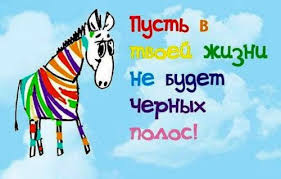 МУНИЦИПАЛЬНОЕ КАЗЕННОЕ ОБЩЕОБРАЗОВАТЕЛЬНОЕ УЧРЕЖДЕНИЕ«БАХЧИСАРАЙСКАЯ СОШ №1»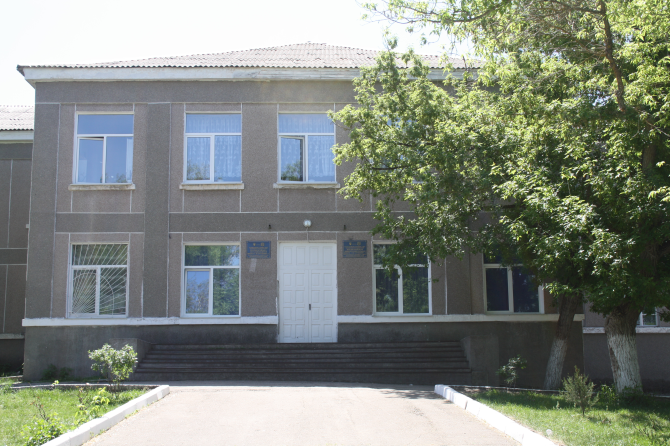 Семинар психологовБахчисарайского района«Виды зависимостей подростков и их профилактика»23 ноября 2016 годаПлан работы семинара9.30 Регистрация участников семинара10.00-10.15 Визитка школыВыступление заместителя директора по УВР Д.Н.Врублевской10.15-10.30 Выступление библиотекаря школы Г.А.Благининой«Роль школьной библиотеки в профилактике вредных привычек подростков»10.30-10.45 Выступлениепедагога-психолога Е.А.Куринной«Виды зависимостей подростков»10.45-11.00 Выступление учащейся 9-Б класса Рамазановой М.«Компьютерный мир так заманчив»11.00-11.30 Мастер-класс педагога-психолога Е.А.Куринной«Профилактика зависимого поведения»11.30-11.40 Выступление учащихся 9-Б класса«Стихотворения о вредных привычках»11.40-12.00 Поздравления с Днем психолога12.00 Подведение итогов семинараПредседатель ТПМПК И.В.Врублевская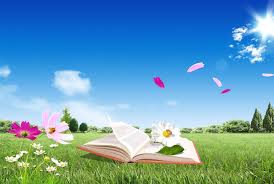 